Техническое задание event-мероприятия: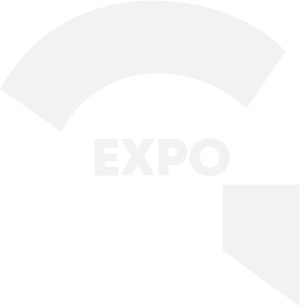 КОМПАНИЯНазваниеWebОбласть деятельностиМЕРОПРИЯТИЕ,Основные характеристики МЕРОПРИЯТИЕ,Основные характеристики НазваниеСроки проведенияМесто проведенияКол-во гостейТип мероприятияМАРКЕТИНГ, КОНЦЕПТМаркетинговые цели и задачи (продвижение бренда, презентация, поддержание имиджа, встреча с партнерами)КонцепцияСтиль (Эко, Хайтек, Русская сказка и тд)ОформлениеМузыкальное сопровождение Сцена, звук, светАртистыВедущийКейтрингЛокации (велком зона и тд)ТрансферРеклама мероприятия (СМИ)Сроки предоставления проекта Ориентировочный бюджет  Контент (видеопрезентация и тд)ДекорСроки предоставления проектаОриентировочный бюджет